Resource 3: Edible DNAYou will need:Use coloured marshmallows or jelly babies, red rope liquorice / shoe string sweets and toothpicks to construct a DNA Double Helix.The liquorice rope will be the Backbones. The marshmallows / jelly babies will be the Bases.Each pupil / group will need• 2 pieces of liquorice / show lace sweets• 20 to 26 coloured sweets• 10 to 13 toothpicksSuggested sweets for base pairs: edible basesA (adenine) – red 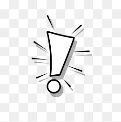 T (thymine) – blackC – (cytosine) orangeG – (guanine) green 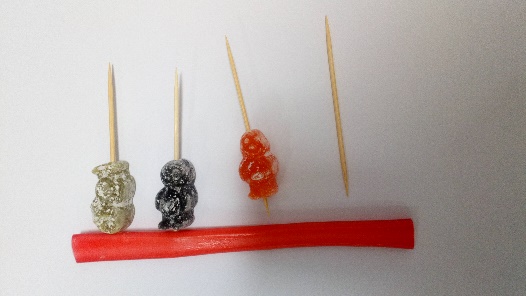 Method:Put together one side of your DNA Double Helix (ladder) using the sequence above. Place a sweet that matches the correct base (using the colour code chart above) on the end of a toothpick and then push the cocktail stick onto the show lace.
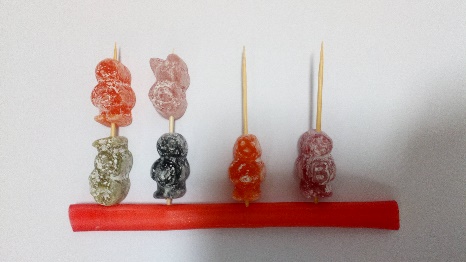 Match the chemical base pairs. Place the coloured sweet for the matching chemical base on the other end of each cocktail stick. Remember A always pairs with T and C always pairs with G To complete your DNA double helix. Attach the other backbone (shoe lace sweet) so your model looks like a ladder.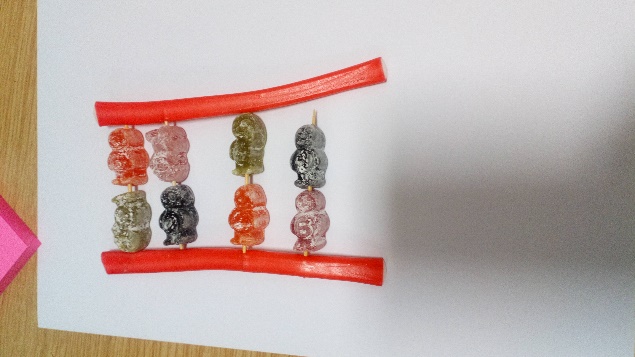 Twist your DNA sweet model to make an alpha helix. Be careful. 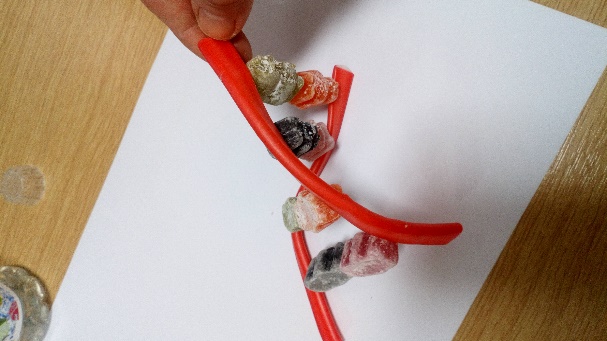 